Αίτηση ΥποψηφίουΑριθμός Σύμβασης  …………………. 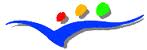 Ημερομηνία  ……………                                               		         Υπογραφή:                                                                                                                                     Ονοματεπώνυμο: Ονοματεπώνυμο: Ονοματεπώνυμο: Ονοματεπώνυμο: Όνομα Πατρός:Όνομα Πατρός:Έτος γέννησης:Έτος γέννησης:Αριθμός Ταυτότητας/Διαβατηρίου:Αριθμός Ταυτότητας/Διαβατηρίου:Ημερ. ΈκδοσηςΗμερ. ΈκδοσηςΔιεύθυνση κατοικίας:Διεύθυνση κατοικίας:Διεύθυνση κατοικίας:Διεύθυνση κατοικίας:Τηλέφωνο:Τηλέφωνο:Κινητό:Κινητό:Εmail:Εmail:Εmail:Εmail:ΑΦΜ:Δ.Ο.Υ.:Δ.Ο.Υ.:ΑΜΚΑ: Σχολή:Βαθμίδα:Γνωστικό αντικείμενο (κωδικός ISCED):Ίδρυμα υποδοχής:Επίπεδο διδασκαλίας: Προπτυχιακό       Μεταπτυχιακό    Διδακτορικό    Συνδυασμός Γλώσσα διδασκαλίας:Διάρκεια κινητικότητας:*   από ………………….         έως  ……………………….            Ημέρες διδασκαλίας:  ………     Ημέρες μετακίνησης: ……………   Ώρες: ………….Ειδικές ανάγκες: α) σωματική αναπηρία ………………………                            β) άλλες ειδικές ανάγκες ………….…………